AP French/French III/IV Classwork Madame Maria Scoggins Room 319Week 1 August 9th-    MondayWelcome and discuss my summer- write about your summer using the passé composeTeacher will provide vocabulary and verbs for short essay.Presenting your article on Wednesday – Rubrics providedReminder of Summer assignments to be turned in Friday, August 13.August 10th TuesdayGo over Website and Syllabus powerpoint on Schoology- Quiz on FridayBe prepared for Wednesday to go over one of your articles in FrenchAugust 11th  and 12th Wednesday- ThursdayPresent articles in FrenchAugust 13th FridaySyllabus Quiz Read a favorite passage in French and explain from one of the summer assignments storiesFélicitations! I am excited that you have decided to continue this journey for AP and French IV. You are required to do the following summer assignments to help build your reading and listening comprehension skills and to inspire you to use your French from day one. AP French/French IV is a demanding course, both linguistically and culturally. Reading critically is a required skill along with acquiring and developing vocabulary in a systematic fashion. The class is conducted solely in French. The AP exam includes these common themes: Global ChallengesScience and TechnologyContemporary LifePersonal and Public Identities Families and CommunitiesBeauty and Aesthetics The AP French exam asks students to perform writing tasks in a variety of text-types, or formats, and this summer assignment is intended to help familiarize you with these. Please refer to the following guidelines on text-types: Higher level: Editorial/Essay
Standard Level: Critique which may be presented in the form of: book reviews, interviews, brochures, flyers, formal and informal letters, instructions, summaries, emails, business writings, presentations, speeches, or short stories. AP French/French IV Summer Assignment Assignment 1 Choose five articles (only 3 if you are in French IV) from French newspapers or magazines, either online or hard copy. The length of each article should be a minimum of six paragraphs (not counting paragraphs of one or two sentences). Each article should be on a different topic, and numbers 1 through 6 listed under global challenges and global themes above should guide your choices. Print or photocopy each article. For each article you will complete
the comprehension form provided. Choose one article that particularly interests you. You will present it in class during the first week of school in August. Your teacher will tell you the details of the presentation. In August, you will turn in a folder with your five articles (3 if you are in French 4) and the five (or three) completed worksheets. Your teacher may use one of your articles in class for discussion or for an assignment. Here are a few websites which may help in locating your articles if you choose to do this online. They offer many possibilities: newspapers, magazines, audio/video news, etc.... https://www.france24.com/fr/https://www.mediapart.frhttps://mondoblog.orgAssignment 2 Practice reading, listening, and speaking by visiting http://languageguide.org/french/readings/. Go to the “Advanced Readings” section and choose one of the stories by Guy de Maupassant. Each story is accompanied by an audio file. 1. Read the story.
2. Listen to the audio file. Students will be expected to be able to discuss the story in French. In addition, students will read aloud a passage from their selected story. The passage will be chosen by the teacher. Students should use the audio file as a model and practice tool as they will be assessed on their oral proficiency: accuracy in pronunciation and culturally correct intonation. Mots clés pour comprendre l’article: AP French/French IV Summer Assignment Pour entrer en AP French en 2021-21 Complétez une fiche pour chaque article. A rendre au professeur avec une copie de l’article. Thème:
Idées principales de l’article (2 ou 3): Reaction/réponse à cet article (100 mots minimum) Titre: Titre: Publication: Date: Catégorie: Text-type: Mot/expression de l’article 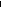 Equivalent/synonyme/contraire en français 1 2 3 4 5 6 7 8 9 10 